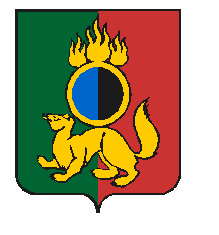 АДМИНИСТРАЦИЯ ГОРОДСКОГО ОКРУГА ПЕРВОУРАЛЬСКПОСТАНОВЛЕНИЕг. ПервоуральскОб утверждении реестра мест (площадок)накопления твердых коммунальных отходов на территории городского округа Первоуральск ПОСТАНОВЛЯЕТ:07.03.2019№341В соответствии с Федеральным законом от 06 октября 2003 № 131-ФЗ «Об общих принципах организации местного самоуправления в Российской Федерации»,  Федеральным законом от 24 июня 1998 № 89-ФЗ «Об отходах производства и потребления»,  Постановлением  Правительства  Российской  Федерации  от 31 августа 2018 № 1039 «Об утверждении Правил обустройства мест (площадок) накопления твёрдых коммунальных отходов и ведения их реестра»,  Администрация городского округа ПервоуральскУтвердить реестр мест (площадок) накопления твердых коммунальных отходов на территории городского округа  Первоуральск. (Приложение).2. Опубликовать настоящее постановление в газете «Вечерний Первоуральск» и на официальном сайте Администрации в сети Интернет.3.   Контроль за исполнением настоящего постановления возложить на заместителя Главы администрации городского округа Первоуральск по жилищно-коммунальному хозяйству, городскому хозяйству и экологии А.С.Гузаирова.Глава городского округа ПервоуральскИ.В.Кабец